Trang Nhà Quảng ĐứcMaät Taïng Boä.2 _ No.976 ( Tr.401_ Tr.403 )PHAÄT ÑÆNH ÑAÏI BAÏCH TAÛN CAÙI ÑAØ LA NI KINHHaùn d ch : Tam Taïng Phaùp Sö SA BA LA phuïng chieáu dòch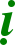 Vieät d ch : HUYEÀN THANHNhö vaäy toâi nghe, moät thôøi Ñöùc Baïc Giaø Phaïm ngöï taïi Thieän Phaùp Ñöôøng treân coõi Tam Thaäp Tam Thieân cuøng vôùi caùc vò Tyø Kheo, caùc Ñaïi Boà Taùt, Thieân Chuû Ñeá Thích, voâ löôïng chuùng ñeán döï.Baáy giôø Ñöùc Baïc Giaø Phaïm ngoài kieát giaø, lieàn nhaäp vaøo OÂ SAÉT VÓ SA Tam Muoäi ( Usïnïìsïa Samaødhi _ Ñænh Keá Tam Muoäi ) . Thôøi ñoät nhieân töø nhuïc keá cuûa Ñöùc Baïc Giaø Phaïm dieãn ra Phaùp Haïnh vi dieäu bí maät:Nam moâ taát caû chö Phaät, chö Ñaïi Boà Taùt chuùng Nam moâ Phaät Ñaø GiaNam moâ Ñaït Ma gia Nam moâ Taêng Giaø giaNam moâ baûy caâu ñeâ ( 700 Trieäu ) Phaät, chö Ñaïi Thanh Vaên chuùng Nam moâ heát thaûy chuùng A La Haùn cuûa Theá GianNam moâ taát caû Döï Löu chuùng Nam moâ taát caû Nhaát Lai chuùng Nam moâ taát caû Baát Hoaøn chuùngNam moâ Theá Gian chö Chính Haïnh chuùng Nam moâ chö Höôùng Chính Haïnh chuùngNam moâ chö Ñaïi Thieân Tieân chuùng hay duøng Chuù Trôù Yeåm ñaûo cuõng hay laøm vieäc nhieâu íchNam moâ Thaønh töïu Trì Minh chuùng Nam moâ Ñaïi Phaïm Thieân Vöông chuùng Nam moâ Thieân Chuû Ñeá Thích chuùngNam moâ Loâ Ñaø La Gia ( Töï Taïi Thieân ) OÂ Ma Baùt Ñeá ( Thieân Haäu ) Sa Heâ Daï Gia ( cuøng vôùi haøng quyeán thuoäc ) chuùngNam moâ Voâ aùi Töû Nguõ Ñaïi Thuû Aán maø chuùng kính leãNam moâ Toài Tam Giôùi Thaønh Laïc Xöù Haøn Laâm Maãu quyû cung kính Ma Ha Ca Laït chuùngNam moâ Baïc Giaø Phaïm Nhö Lai caâu la gia	( Theá Toân Nhö Lai Boä Toäc ) Nam moâ Lieân Hoa Caâu La gia ( Lieân Hoa Boä Toäc )Nam moâ Kim Cöông caâu la gia ( Kim Cöông Boä Toäc ) Nam moâ Baûo Chaâu caâu La Gia ( Baûo Boä ToäcNam moâ Ñaïi Töôïng caâu la gia ( Ñaïi Töôïng Boä Toäc ) Nam moâ Nhu Ñoàng caâu la gia ( Nhu Ñoàng Boä Toäc ) Nam moâ Long Chuûng caâu la gia ( Long chuûng Boä Toäc )Nam moâ Baø Giaø Phaïm Nhö Lai ÖÙng Chính Ñaúng Giaùc Duõng Kieân Boä Khí Giôùi Vöông PhaätNam moâ Baø Giaø Phaïm Nhö Lai ÖÙng Chính Ñaúng Giaùc Voâ Löôïng QuangPhaätNam moâ Baø Giaø Phaïm Nhö Lai ÖÙng Chính Ñaúng Giaùc Baát Ñoäng Toân Phaät Nam moâ Baø Giaø Phaïm Nhö Lai ÖÙng Chính Ñaúng Giaùc Döôïc Sö Löu LyQuang Vöông PhaätNam moâ Baø Giaø Phaïm Nhö Lai ÖÙng Chính Ñaúng Giaùc Sa La Thoï Hoa Phoå Bieán Khai Phu Vöông PhaätNam moâ Baø Giaø Phaïm Nhö Lai ÖÙng Chính Ñaúng Giaùc Thích Ca Maâu NiPhaät PhaätNam moâ Baø Giaø Phaïm Nhö Lai ÖÙng Chính Ñaúng Giaùc Baûo Traøng VöôngNam moâ Baø Giaø Phaïm Nhö Lai ÖÙng Chính Ñaúng Giaùc Phoå Hieàn Vöông Phaät Nam moâ Baø Giaø Phaïm Nhö Lai ÖÙùng Chính Ñaúng Giaùc Tyø Loâ Giaù Na Phaät Nam moâ Baø Giaø Phaïm Nhö Lai ÖÙng Chính Ñaúng Giaùc Quaûng Muïc Öu BaùtLa Hoa Höông Traøng Vöông PhaätNhö vaäy kính leã caùc Phaät ñaúng xong.Ñöùc BAØ GIAØ BAØ ÑEÁ ( Theá Toân ) PHAÄT ÑÆNH ÑAÏI BAÏCH TAÛN CAÙI VOÂHÖÕU NAÊNG CAÄP BAÙT-LA ÑÖÔNG KEÂ LA Maãu hay dieät taát caû Boä Ña Quyû Mî, caét ñöùt caùc Minh Chuù, giaûi thoaùt söï troùi buoäc. Mau choùng xa lìa söï cheát yeåu, cheát ñoät ngoät, öu naõo, moäng aùc. Toài hoaïi 84 ngaøn yeâu Ma vôùi 8 vò Chaáp Dieäu, laïi hay khieán cho 28 vò Tinh Tuù sinh vui veû lôùn. Cuõng hay dôøi qua taát caû oaùn haïi, tieâu dieät heát thaûy taát caû loaøi khôûi ñoäc haïi vaø caùc moäng aùc. Laïi hay cöùu tröø caùc naïn veà thuoác ñoäc, khí giôùi, nöôùc, löûa...Voâ Ñòch ñaïi theá löïc Baïo aùc ñaïi löïc MaãuXí thònh uy quang Maãu Baïch Caùi ñaïi löïc Maãu Dieãm man Baïch Y MaãuÑa La Taàn Töùc TöôùngXöng Man thaéng Kim Cöông Lieân Töôùng Kim Cöông Töôùng Cuï Man Voâ Naêng ÑòchKim Cöông Töôøng Toài Maãu Chö Thieän Thieân cung kính Thieän Töôùng Ñaïi uy Quang Cöùu Ñoä Ñaïi löïc MaãuKim Cöông Ñónh (khoái Kim Cöông), caùc Ñaúng Kim Cöông Ñoàng Trì chuûngTrì Xöû chuûng Kim Man Xích Saéc Baûo Chaâu MaãuQuang Minh Kim Cöông Man Yeåu Ñieäu Maãu Trì XöûNhaõn nhö Kim Quang Maãu Kim Cöông Cöï, Baïch Maãu Lieân Hoa, Nhaät Nguyeät QuangCaùc chuùng Thuû Aán, nguyeän uûng hoä cho con, nguyeän uûng hoä cho conAùn lò saét yeát noa baùt-la xaû taát-ña gia ( OMÏ RÏSÏI GANÏA PRA’SASTA )Taùt lò-phoäc ñaùt tha giaø ñaù ( SARVA TATHAØGATA )OÂ   saét   ni   sa   taát   ñaùt   ña   baùt   ñeá-lò,  hoàng  ñoã-loâ-uùng	( USÏNÏÌSÏA SITAØTAPATRE HUØMÏ TÏRUØMÏ)Taïm baùt noa ca lò, hoàng ñoã-loâ-uùng ( JAMBHANA KARI HUØMÏ TÏRUØMÏ)Taát-ñam phoäc noa ca lò, hoàng ñoã-loâ-uùng (STAMBHANA KARI HUØMÏ TÏRUØMÏ )Ma  nghieät  noa  giaø  lò,  hoàng  ñoã-loâ-uùng   (  MABHANA	KARI	HUØMÏ TÏRUØMÏ)Ma ha böùc ñieät-gia ma la khö noa ca lò, hoàng ñoã-loâ-uùng ( MAHAØ  VIDYAØ SAMBHAKSÏANÏA KARI HUØMÏ TÏRUØMÏ)Baùt-la	böùc ñieät-gia tam phoäc khö noa ca lò, hoàng ñoã-loâ-uùng(PARAVIDYAØ SAMBHAKSÏANÏA KARI HUØMÏ TÏRUØMÏ )Taùt lò-phoäc ñoã saét-ñaùt naãm ( SARVA DUSÏTÏANAØMÏ )Taát ñam baùt noa ca lò, hoàng ñoã-loâ-uùng ( STAMBHANA	KARI	HUØMÏ TÏRUØMÏ )Taùt  lò-phoäc  döôïc  xoa  la  saùt  taùt  khaát-la  ha  naãm ( SARVA	YAKSÏA RAØKSÏASA GRAHAØNAØMÏ )Tyø ñam taùt noa ca lò, hoàng ñoã-loâ-uùng ( VIDHVAMÏSANA KARI HUØMÏ TÏRUØMÏ )Taït ñoã la thi ñeå naãm ( CATUR A‘SÌTÌNAØMÏ )Khaát-la ha taùt ha taát-la naãm ( GRAHA	SAHASRAØNAØMÏ )Tyø ñam taùt noa ca lò, hoàng ñoã-loâ-uùng (VIDHVAMÏSANA KARI HUØMÏ TÏRUØMÏ )A thaát-ñaùn taàn xaù ñeá naãm ( ASÏTÏA VIMÏ‘SATÌNAØMÏ )Noa xoa ñaùt-la naãm ( NAKSÏATRAØNAØMÏ )Baùt-la taùt ñaùt noa ca lò, hoàng ñoã-loâ-uùng ( PRASADAØNA KARI HUØMÏ TÏRUØMÏ )A thaát-ñaùn naãm ( ASÏTÏANAØMÏ )Ma ha khaát-la ha naãm ( MAHAØ GRAØNAØMÏ )Tyø  taùt  noa  ca  lò,  hoàng  ñoã-loâ-uùng  (  VIDHVAMÏSANA	KARI	HUØMÏ TÏRUØMÏ)La xoa la xoa haøm ( RAKSÏA RAKSÏA MAØMÏ ) Nguyeän uûng hoä cho con, nguyeän uûng hoä cho conBaø Giaø Baø Ñeá PHAÄT ÑÆNH ÑAÏI BAÏCH TAÛN CAÙI KIM CÖÔNG ÑÆNHMAN BAÙT-LA ÑÖÔNG KEÁ LA Maãu laø vò Maãu Kim cöông Quaûng Ñaïi coù töôùng  Xí thònh khoâng hai, coù ngaøn baøn tay ngaøn caùnh tay, traêm ngaøn caâu ñeâ na con maét ñöôïc töï taïi trong tam giôùiNguyeän uûng hoä cho con, nguyeän uûng hoä cho con.AÙN - quoác vöông boá, taëc quan boá, hoûa boá, thuûy boá, ñoäc döôïc boá, binh khí boá, tha binh lai xaâm boá, cô caän ( ñoùi khaùt ) boá, oan naïn boá, beänh taät boá, phích lòch ( seùt ñaùnh ) boá, phi thôøi yeåu töû boá, ñòa chaán ñoäng boá, tinh xaï ( sao sa )boá, nguïc boá, thieân (Trôøi ) boá, Long ( roàng ) boá, Ñieåu ( Chim ) boá, phi khoâng ( Bay treân hö khoâng ) boá, aùc moäng boáLaïi coù : Thieân mî, Long Mî, Phi Thieân Mî, Phong Thaàn mî, Phi Khoâng Mî, Taàm höông mî, Nhaân phi nhaân mî, Ñaïi Phuùc haønh mî, Thí ngaïi mî, La xoa mî, Ngaï quyû mî, Khoâng haønh maãu mî, Thöïc nhuïc ( AÊn thòt ) mî, Boä Ña mî, UÙng phuùc (buïng nhö caùi loï ) mî, Xuù quyû ( Quyû coù muøi hoâi thoái ) mî, Cöïc Xuù quyû mî, Taéc Kieàn Ñaø mî, Hoân voïng Mî, Ñieân mî, Ma mî Phuïc ( naèm saùt ) mî, Lò Baùt Ñeá mîÑoái vôùi caùc quyû mî, nguyeän cho con ñöôïc an oån- Laïi coù : Loaøi aên tinh thaàn, loaøi aên tinh khí, loaøi aên thai, loaøi aên maùu, loaøi aên daàu môõ, loaøi aên thòt, loaøi aên môõ, loaøi aên tuûy, loaøi aên thöù sinh saûn, loaøi cöôùp ñoaït meänh, loaøi aên thöù nhoå ra, loaøi aên thöù baát tònh, loaøi aên thöù tieåu tieän, loaøi aên nöôùc doø ræ, loaøi aên thöù dö soùt, loaøi aên thöù noân möûa, loaøi aên nöôùc raõi, loaøi aên nöôùc muõi, loaøi aên muû, loaøi aên ñoà thí thöïc, loaøi aên toùc, loaøi aên höông, loaøi aên muøi thôm, loaøi cöôùp ñoaït yù, loaøi aên hoa, loaøi aên quûa, loaøi aên nguõ coác, loaøi aên thöù thieâu ñoát boá thí,Ñoái vôùi nhoùm naøy, nguyeän cho con ñöôïc an oånMinh Chuù tuyeân noùi cuûa caùc Quyû mî vôùi nhoùm nhö vaäy thaûy ñeàu ñoaïn tröø, ñoùng Kim Cöông quyeátMinh Chuù tuyeân noùi cuûa haøng Bieán Haønh thaûy ñeàu ñoaïn tröø , ñoùng Kim Cöông QuyeátMinh Chuù tuyeân noùi cuûa Khoâng haønh Khoâng Haønh Maãu thaûy ñeàu ñoaïn tröø, ñoùng Kim Cöông quyeátMinh Chuù tuyeân noùi cuûa Ñaïi Baùt Tu Baùt Ñeá thaûy ñeàu ñoaïn tröø, ñoùng Kim Cöông QuyeátQuyeátMinh Chuù tuyeân noùi cuûa Voâ aùi Töû thaûy ñeàu ñoaïn tröø, ñoùng Kim CöôngMinh Chuù tuyeân noùi cuûa Phi Khoâng Chính Chuùng thaûy ñeàu ñoaïn tröø, ñoùngKim Cöông QuyeátMinh Chuù tuyeân noùi cuûa Ma Ha Ca Laït ( Ñaïi Haéc Thieân Thaàn ), chö Maãu Quyû chuùng thaûy ñeàu ñoaïn tröø, ñoùng Kim Cöông QuyeátMinh Chuù tuyeân noùi cuûa keû caàm ñaàu laâu thaûy ñeàu ñoaïn tröø, ñoùng Kim CöôngQuyeátMinh Chuù tuyeân noùi cuûa keû Naêng Thaéng, Taùc Maät, bieän chö söï nghieäp thaûyñeàu ñoaïn tröø, ñoùng Kim Cöông QuyeátMinh Chuù tuyeân noùi cuûa boán chò em Thaàn Nöõ thaûy ñeàu ñoaïn tröø, ñoùng Kim Cöông QuyeátMinh Chuù tuyeân noùi cuûa Tyø Ngaät lôïi Ñeá Duïc Laïc Töï Taïi Taäp Chuû Ñaúng chuùng thaûy ñeàu ñoaïn tröø, ñoùng Kim Cöông QuyeátMinh Chuù tuyeân noùi cuûa Voâ Y Ñoäng Thieän thaûy ñeàu ñoaïn tröø, ñoùng Kim Cöông QuyeátMinh Chuù tuyeân noùi cuûa a La Haùn thaûy ñeàu ñoaïn tröø, ñoùng Kim CöôngQuyeát QuyeátMinh Chuù tuyeân noùi cuûa haøng Ly Duïc thaûy ñeàu ñoaïn tröø, ñoùng Kim Cöông Minh Chuù tuyeân noùi cuûa Maät Tích Kim Cöông Thuû thaûy ñeàu ñoaân tröø, ñoùngKim Cöông QuyeátNam moâ Baø Giaø Baø Ñeá Phaät Ñænh Ñaïi Baïch Taûn Caùi Maãu  nguyeän uûng   hoä cho con, nguyeän uûng hoä cho con.) Aùn, a taát ñaùt, a noa laït la-ca baùt-la baø taát-phoå tra tyø ca, taát ñaùt ñaùt   baùt ñeá-lò ( OMÏ ASITA ANALA ARAKAHÏ PRABHA SPHUTÏA VIKACA SITAØTAPATREHÏ )) Taït laït, taït laït ( JVALA JVALA )) Ca ñaùt ca ñaùt ñaø la ñaø la ( KHAØDA KHAØDA , DARA DARA )) Tyø ñaø la, tyø ñaø la ( VIDARA VIDARA ) 5 ) Ñoã ñaø , ñoã ñaø ( CCHINDA CCHINDA ) 6 ) Taàn ñaø, taàn ñaø ( BHINDA BHINDA )) Hoàng hoàng  ( HUØMÏ  HUØMÏ ))Phaùt tra, phaùt tra, sa-phoäc ha  ( PHATÏ  PHATÏ	SVAØHAØ )) Heâ heâ, phaùt tra ( HE HE PHATÏ )) Hoâ hoâ phaùt tra ( HO HO PHATÏ )11) A maâu nghieät gia phaùt tra ( AMOGHAØYA PHATÏ )) A baùt-la ñeá ha ñaùt gia, phaùt tra ( APRATIHATAØYA PHATÏ ))Baùt la baùt-la ñaùt gia, phaùt tra (VARA PRADAØYA PHATÏ )) A toá la maïo ñaùt-la baø noa ca la gia, phaùt tra ( ASURA VIDRAPANÏA KARAØYA PHATÏ )) Taùt lò-phoäc ñeà beä tyø-döôïc, phaùt tra ( SARVA DEVEBHYAHÏ PHATÏ )) Taùt lò-phoäc noa ca tyø-döôïc, phaùt tra( SARVA NAGEBHYAHÏ PHATÏ))  Taùt  lò-phoäc  A  toá  lò  tyø-döôïc,  phaùt  tra ( SARVA	ASUREBHYAHÏPHATÏ)) Taùt lò-phoäc Ma loä ñeá na tyø-döôïc, phaùt tra ( SARVA	MARUDÌYE BHYAHÏ PHATÏ )) Taùt lò-phoäc ca loâ ñeá tyø-döôïc, phaùt tra	( SARVA GARUDEBHYAHÏ PHATÏ ))	Taùt	lò-phoäc	kieán	ñaït-lò	maïo	tyø-döôïc,	phaùt	tra	(SARVA GANDHARVEBHYAHÏ PHATÏ ))  Taùt  lò-phoäc  khaån  na  la  tyø-döôïc  , phaùt tra	( SARVA	KINNARE BHYAHÏ PHATÏ )) Taùt lò-phoäc ma hoâ la khaát tyø-döôïc, phaùt tra ( SARVA MAHARAGE BHYAHÏ PHATÏ)) Taùt lò-phoäc daï xoa tyø-döôïc , phaùt tra	( SARVA YAKSÏEBHYAHÏ PHATÏ )) Taùt lò-phoäc la xoa sa tyø-döôïc, phaùt tra  ( SARVA  RAØKSÏASEBHYAHÏ PHATÏ )) Taùt lò-phoäc tyø-lò ñeá tyø-döôïc, phaùt tra	( SARVA	PRETEBHYAHÏ PHATÏ ))  Taùt  lò-phoäc  beä  xaø  chaát  tyø-döôïc,  phaùt  tra	(  SARVA	PI’SACE BHYAHÏ	PHATÏ ))  Taùt  lò-phoäc  boä  ñeá  tyø-döôïc  ,  phaùt  tra  (  SARVA	BHUØTEBHYAHÏ PHATÏ))	Taùt	lò-phoäc	caâu-loâ	ban	ñeá	tyø-döôïc,	phaùt	tra	(	SARVA KUMBHANÏDÏEBHYAHÏ PHATÏ )) Taùt lò-phoäc boå ñaùt vó tyø-döôïc, phaùt tra ( SARVA PUØTANEBHYAHÏ PHATÏ )) Taùt lò-phoäc ca tra boå ñan ni tyø-döôïc, phaùt tra	( SARVA	KATÏA PUTANEBHYAHÏ PHATÏ ))  Taùt  lò-phoäc  taát  kieàn  ñeá  tyø-döôïc,  phaùt  tra  (  SARVA	SKANDE BHYAHÏ PHATÏ ))  Taùt  lò-phoäc  ngoä  ma  ñeá  tyø-döôïc,  phaùt  tra	(  SARVA	UNMAØDE BHYAHÏ PHATÏ )) Taùt lò-phoäc	xaø  di  tyø-döôïc,  phaùt  tra ( SARVA	CCHAØYEBHYAHÏ PHATÏ )) Taùt lò-phoäc a baù taát-ma lò tyø-döôïc, phaùt tra ( SARVA APASMAØRE BHYAHÏ PHATÏ ))  OÂ  taát-ñaùt  la  khaát  ñeá  tyø-döôïc,  phaùt  tra	( AUSTARAKEBHYAHÏ PHATÏ))  Taùt  lò-phoäc  ñoå-loâ  caùi  khaát-lò  ñeá  tyø-döôïc,  phaùt  tra	(SARVA DURLAMÏGHYEBHYAHÏ PHATÏ ))  Taùt  lò-phoäc  cöùu  saét  tyø-lò  kheá  ñeå  tyø-döôïc,  phaùt  tra	(SARVA DUSÏPREKSÏITEBHYAHÏ PHATÏ )) Taùt lò-phoäc taït lò tyø-döôïc, phaùt tra ( SARVA JVAREBHYAHÏ PHATÏ )) Taùt lò-phoäc khaát-lò ñaùt-na ca-la ma vó	ca-la ñeá tyø-döôïc, phaùt tra(SARVA KRITYA KARMANÏI KAØKHORDEBHYAHÏ PHATÏ )) Khaát la noa beä ñaùt ñaùt-la tyø-döôïc, phaùt tra ( KIRANÏA VETAØDÏE BHYAHÏ PHATÏ )) Chaát xa baùt-la sa ca , taùt lò-phoäc ñoät xaø-lò ñòa ñeá tyø-döôïc, phaùt tra(CICCHA  PRE’SAØKA SARVA TU’SCARDETEBHYAHÏ	PHATÏ )) Ñoät-loâ boå ñeá tyø-döôïc, phaùt tra ( DURU BHUKTEBHYAHÏ PHATÏ ))  Taùt  lò-phoäc  ñeå-lò  ñeà  khaát  tyø-döôïc, phaùt tra	SARVA	TÌRTHIKE BHYAHÏ PHATÏ ))  Taùt  lò-phoäc  sa-la  ma  ni  tyø-döôïc, phaùt tra	( SARVA	‘SRAMANI BHYAHÏ PHATÏ )) Taùt lò-phoäc tyø chí-gia ñaùt lò tyø-döôïc, phaùt tra	( SARVA	VIDYAØ DHAREBHYAHÏ PHATÏ )) Taït gia yeát la ma ñoä yeát la gia tyø-döôïc, phaùt tra ( JAYA KARA, MADHU KARAØYA EBHYAHÏ PHATÏ )) Taùt lò-phoäc a lò-ñaït taùt ñaùt ngaät tyø-döôïc, phaùt tra ( SARVA ARTHA SAØDHAKEBHYAHÏ PHATÏ )) Tyø ñieät-gia taït lò tyø-döôïc, phaùt tra ( VIDYAØ CARYEBHYAHÏ PHATÏ)) Taït boä-loâ taát-döôïc baø ngaät ni di tyø-döôïc, phaùt tra ( CATURBHYOBHAGENÌBHYAHÏ PHATÏ )) Taùt lò-phoäc qua ma lò di tyø-döôïc, phaùt tra ( SARVA	KAUMAØRI BHYAHÏ PHATÏ )) Beä ñieät-gia la giaø di tyø-döôïc, phaùt tra (VIDYAØRAØJEBHYAHÏ PHATÏ ))	Ma	ha	baùt-la	ñöông	keâ	la	tyø-döôïc,	phaùt	tra	(MAHAØ PRATYUNÕGIREBHYAHÏ PHATÏ )) Phoäc nhaät-la thöông ca laït baùt-la ñöông keâ la la gia, phaùt tra(VAJRA ‘SANÕKARAØYA PRATYUNÕGIRA RAØJAYA PHATÏ )) Ma ha ca laït gia ma ñeá-lò giaø noa gia ma taát ngaät-lò ñaùt di, phaùt tra(MAHAØ KAØLAØYA MATRÏGANÏAØYA	NAMASKRÏTAØYE	PHATÏ )) Giaûi saét-noa beä di, phaùt tra   ( VISÏNÏÏAVÌYE   PHATÏ )  56 ) Boät-la ha-maâu ni di, phaùt tra ( BRAØHMÌNÏÌYE PHATÏ ) 57 ) A kyø ni di, phaùt tra ( AGNIYE PHATÏ )58 ) Ma ha yeát lò di, phaùt tra  ( MAHAØ KAØLÌYE	PHATÏ ) 59 ) Yeát laït ñaøn trì di, phaùt tra ( KAØLADANÏDÏIYE PHATÏ ) 60 ) Nhaân ñeá-lò di, phaùt tra ( AINDRÌYE PHATÏ )) Loâ ñeá-lò di, phaùt tra ( RAUDRÌYE PHATÏ )) Qua ma lò di, phaùt tra ( KAUMARÌYE PHATÏ )) Baø la heâ di, phaùt tra ( VAØRAØHÌYE PHATÏ )) Taït moân ñeá di, phaùt tra ( CAMUNÏDÏÌYE PHATÏ )) Loâ ñeå-lò di, phaùt tra ( RUDRÌYE PHATÏ )) Yeát laït la ñeå-lò di, phaùt tra ( KAØLARAØTRÌYE  PHATÏ ) 67 ) Gia ma ñan ñeá di, phaùt tra ( YAMADANÏDÏÌYE PHATÏ ) 68 ) Yeát baùt laät di, phaùt tra ( KAPAØLÌYE PHATÏ )69 )A ñòa muïc ñeá thi ma xaù noa baø taát ni di, phaùt tra (ADHIMUKTE  ‘SMA ‘SAØNA VASINÌYE PHATÏ )Neáu coù chuùng sinh ñoái vôùi ta laø : keû khôûi taâm oaùn haïi, keû khôûi taâm aùc ñoäc, loaøi aên tinh thaàn, loaøi aên tinh khí, loaøi aên thai, loaøi aên maùu, loaøi aên daàu môõ, loaøi aên thòt, loaøi aên môõ, loaøi aên tuûy, loaøi aên thöù sinh saûn, loaøi cöôùp ñoaït meänh, loaøi aên thöù khaïc nhoå, loaøi aên ñoà baát tònh, loaøi aên thöù tieåu tieän, loaøi aên chaát nöôùc doø ræ tuoân chaûy, loaøi aên thöïc phaåm dö thöøa, loaøi aên thöù noân möûa, loaøi aên nöôùc raõi, loaøi aên nöôùc muõi, loaøi aên muû, loaøi aên thöïc phaåm boá thí, loaøi aên toùc, loaøi aên höông, loaøi aên muøi thôm, loaøi cöôùp ñoaït yù, loaøi aên hoa, loaøi aên quûa, loaøi aên nguõ coác, loaøi aên thöù thieâu ñoát boá thí.Laïi coù loaøi khôûi taâm saân haän, loaøi khôûi taâm ñoäc haïi, loaøi khôûi taâm baïo aùc, chuùng Thieân mî, chuùng Long mî, chuùng Phi Thieân Mî, chuùng Phong Thaàn mî, chuùng Taàm Höông mî, chuùng Nhaân Phi Nhaân mî, chuùng Ñaïi Phuùc Haønh mî, chuùng Döôïc Xoa mî, chuùng La Saùt mî, chuùng Ngaï Quyû mî, chuùng Khoâng Haønh Maãu mî, chuùng Thöïc Nhuïc mî, chuùng Boä Ña mî, chuùng Ung Phuùc ( Buïng nhö caùi loï ) mî, chuùng Xuù Quyû mî, chuùng Cöïc Xuù Quyû mî, chuùng Taéc Kieàn Ñaø mî, chuùng Hoân Voïng mî, chuùng Ñieân mî, chuùng Ma mî, chuùng Phuïc ( naèm saùt ñaát ) mî, Chuùng  Lî Baùt Ñeá mî, chuùng Dieãm Ma mî, chuùng Caàm ( loaøi chim ) mî , chuùng Maãu quyû hyû mî, chuùng Bieán La mî, chuùng Tröø Cöùc (caây nhieàu gai ) mî...Hoaëc coù beänh soát reùt phaùt beänh theo chu kyø : 1 ngaøy, 2 ngaøy, 3 ngaøy, 4 ngaøy phaùt moät laàn. Hoaëc thöôøng bò beänh nhieät, beänh cöïc phieàn nhieät, beänh phaùt theo thôøi tieát, beänh do quyû Boä Ña gaây ra, beänh Phong Hoaøng Ñaøm, beänh do moïi thöù hoøa  hôïp.Heát thaûy beänh nhieät, beänh ñau ñaàu, beänh ñau nöûa ñaàu... nguyeän ñeàu tieâu tröø. Laïi coù beänh ngaïnh eá ( maét coù hoät cöùng che môø) beänh veà maét, beänh muõi,beänh mieäng, beänh sau coå, beänh tim, beänh coå hoïng, beänh tai, beänh raêng, ñau tim, ñau oùc, ñau löng, ñau buïng, ñau eo, ñau nôi aån maät, ñau daï daøy, ñau ngoùn tay, ñau baøn tay, ñau baøn chaân, ñau nhöùc moïi chi tieát... Nguyeän khieán tieâu tröø, nguyeän  khieán uûng hoä cho con.Ñaïi Baïch Taûn Caùi Kim Cöông Ñænh Keá Baùt-La Ñöông Keá La Maãu keát Kim Cöông Giôùi trong 12 do tuaàn. Heát thaûy loaøi Boä Ña, Khoâng Haønh Maãu vaø Quyû, beänh nhieät, beänh gheû choùc, beänh haéc laøo, beänh cuøi, beänh thaàn kinh, beänh ung thö, beänh nhoït ngöùa, beänh kinh phong, Baûo ñoäc truøng, yeåm ñaûo ñoäc , nöôùc ,löûa, oan gia oaùn haän naõo haïi, cheát yeåu ñoät ngoät...loaøi Ñeå Ma Boå Giaø, Phong Ñeå Laït Ñaùt, loaøi raénlôùn, boø caïp, chuoät ñoäc, roàng, coïp, gaáu choù, gaáu heo, choù, soùi, nhö caùc loaøi ong ñoäc cöôùp ñoaït haïi maïng.Nhö vaäy ñeàu duøng Minh Chuù coät troùi ( Heä Phoäc ) , coät buoäc uy thaàn, coät  buoäc caùc Minh Chuù, heát thaûy Quyû Mî cuõng ñeàu coät buoäc) Ñaùt chí-gia tha : Aùn ( TADYATHAØ : OMÏ) A noa leâ, a noa leâ ( ANALE ANALE )) Bí saét ñeá, bí saét ñeá ( VI’SUDDHE VI’SUDDHE )) Tò la, tò la ( VIRE VIRE )) Phoäc nhaät-la ñaø lò ( VAJRA DHAØRI )) Ban ñaø, ban ñaø ( BANDHA BANDHA )) Phoäc nhaät-la baït ni, phaùt tra ( VAJRAPAØNÏI PHATÏ )) Hoàng hoàng, phaùt tra phaùt tra (HUØMÏ HUØMÏ PHATÏ PHATÏ ))  Hoàng  ñoå-loã-uùng  ban  ñaø  ,  phaùt  tra,  sa-phoäc  ha	(HUØMÏ	TÏRUØMÏ BANDHA PHATÏ	SVAØHAØ )( ND : caâu Chuù treân laø Laêng Nghieâm Taâm Chuù )Neáu nhaäp vaøo ngang baèng vôùi Phaät Ñænh Ñaïi Baïch Taûn Caùi Baùt-la Ñöông Keâ La Maãu Ñaø La Ni Kinh naøy. Hoaëc duøng voû caây hoa, Cuï Dieäp Toá giao (chaát keo daùn) vieát cheùp Kinh naøy roài ñeo treân thanâ hoaëc ñeo treân coå, neân bieát ngöôøi ñoù cho ñeán cuoái ñôøi chaúng theå bò chaát ñoäc laøm haïi. Caùc khí giôùi, nöôùc, löûa, Baûo Ñoäc Truøng, Chuù Trôù ñoäc chaúng theå haïi, cuõng khoâng bò cheát yeåu cheát ñoät ngoät. Heát thaûy chuùng Quyû Mî nhìn thaáy ñeàu sinh vui veû, laïi coù 84000 Kim Cöông Boä chuùng sinh vui veû lôùn thöôøng theo phoøng hoä. ÔÛ trong 84000 kieáp ñöôïc Tuùc Meänh Trí. Ñôøi ñôøi kieáp kieáp chaúng sinh vaøo loaøi Daï Xoa, La Saùt, Phuù Ñan Na, Ca Tra Phuù Ñan Na, Taát Ñoä Ña quyû... vôùi caùc neûo aùc. Cuõng chaúng thoï sinh vaøo nôi baàn cuøng haï tieän (ngheøo tuùng thaáp heøn ) ñaéc ñöôïc nhoùm phöôùc ñöùc cuûa voâ löôïng voâ bieân haèng haø sa soá chö Phaät.Neáu coù ngöôøi trì Phaät Ñænh Ñaïi Baïch Taûn Caùi Baùt-La Ñöông Keâ La Maãu Ñaø La Ni Kinh naøy thì chaúng coù Phaïm Haïnh cuõng thaønh Phaïm Haïnh, chaúng Trì Giôùi cuõng thaønh Trì Giôùi, chaúng Thanh Tònh cuõng thaønh Thanh Tònh, Chaúng coù Boá Taùt cuõng thaønh Boá Taùt, chaúng coù Thanh Trai cuõng thaønh Thanh Trai.Neáu bò 5 toäi Voâ Giaùn vaø heát thaûy tai hoïa coù töø thôøi voâ thuûy ñeán nay, toäi nghieäp xa xöa thaûy ñeàu  dieät heát khoâng coøn soùt.Neáu gaëp ngöôøi bò beänh, gia suùc bò beänh, beänh dòch naõo haïi, ñaáu tranh böùc baùch, binh nöôùc khaùc xaâm nhieãu vôùi taát caû aùch naïn thì ñem Phaät Ñænh Ñaïi Baïch Taûn Caùi Voâ Höõu Naêng Ñòch Baùt-La Ñöông Keâ La Maãu Ñaø La Ni naøy coät treân ñaàu caây phöôùng roài cuùng döôøng roäng raõi , laøm ñaïi Phaät Söï, phuïng nghinh Chuù ñoù ñaët ôû 4 cöûa Thaønh hoaëc ôû caùc tuï laïc, ñoâ aáp, thoân daõ leã baùi cung kính nhaát taâm cuùng döôøng thì heát thaûy binh traän lieàn tieâu dieät ngay. Caùc beänh dòch leä, caùc beänh naõo  haïi, ñaáu tranh, binh nöôùc khaùc xaâm nhieãu , taát caû tai aùch thaûy ñeàu tieâu dieät .1 ) Ñaùt ñieät-gia tha 2 ) Aùn, saét ñoå loâ-uùng 3 ) Ban ñaø ban ñaøhaøm4 ) Nguyeän uûng hoä con, nguyeän uûng hoä con, sa-phoäc ha_ La xoa la xoa TADYATHAØ : OMÏ _ SÏTÏOMÏ	BANDHA	BANDHA	MAMA	RAKSÏARAKSÏA MAØMÏ1 ) Aùn, hoàng saét, ñoå-loâ-uùng 2 ) Ban ñaø ban ñaø3 ) Phoäc nhaät-la nguyeän uûng hoä con 4 ) La xoa la xoa haøm5 ) Phoäc nhaät-la baùt ni di, hoàng phaùt tra, sa-phoäc ha OMÏ HUØMÏ SÏTÏOMÏ BANDHA BANDHA VAJRA  MAMA  RAKSÏA RAKSÏA MAØMÏ _ VAJRAPAØNÏIYE HUØMÏ PHATÏ SVAØHAØ( ND: Hai caâu Chuù treân chính laø Ñaïi Baïch Taûn Caùi phaãn noä Kim Cöông khieån Ma uûng hoä Chuù )1 ) Aùn, taùt lò-phoäc ña tha giaø ñaù 2 ) OÂ saét ni sa) A phoäc loâ keâ ñeá) Maâu-lò ñaø ñeá taû la saét OMÏ SARVA TATHAØGATA USÏNÏÌSA AVALOKITEC URNÏATE JVARASÌ1 ) Aùn, taït laït taït laït 2 ) Giaø ñaø giaø ñaø) Ñaø la ñaø la) Bí ñaø la, bí ñaø la 5 ) Thaân ñaø, thaân ñaø 6 ) Taàn ñaø, taàn ñaø7 ) Hoàng hoàng, phaùt tra phaùt tra, sa-phoäc ha OMÏ _ JVALA JVALA _ DHAKA DHAKA _ DARA DARA _VIDARA VIDARA _ CCHINDHA CCHINDHA _ BHINDHA BHINDHA _ HUØMÏ HUØMÏ PHATÏ PHATÏ_ SVAØHAØ(ND: Hai caâu Chuù treân laø Ñaïi Baïch Taûn Caùi thöôøng haèng trì Taâm Chuù ) Aùn, taùt lò-phoäc ña tha giaø ñaù_ OÂ saét ni sa _ Hoàng phaùt tra phaùt tra_ sa- phoäc ha OMÏ  _ SARVA  TATHAØGATA  USÏNÏÌSÏA  HUØMÏ  PHATÏ  PHATÏ _ SVAØHAØ( ND: Caâu chuù treân laø : Ñaïi Baïch Taûn Caùi taêng tröôûng thaân ( gaàn guõi )thaân (theå xaùc ) Taâm Chuù ) 1 ) Ñaùt ñieät-gia tha 2 ) Aùn, a noa leä3 ) A noa leä 4 ) Giaø taùt di 5 ) Giaø taùt di 6 ) Tò la7 ) Tò la 8 ) Saù di 9 ) Saù di10 ) Taùt lò-phoäc phaät ñaø 11 ) A ñeá saét-tha noa  12 ) A ñeá saét-ñeà ñeá13 ) Taùt lò-phoäc ña tha giaø ñaù 14 ) OÂ saét ni saù) Taát ñaùt ña baùt ñeå-lò) Hoàng phaùt tra, sa-phoäc ha TADYATHAØ : OMÏ _ ANALE ANALE _ KHASAMI KHASAMI  _  VAIRE VAIRE _ SOME SOME _ SARVA BUDDHA ADHISÏTHÏANA ADHISÏTHÏITE _ SARVA TATHAØGATA USÏNÏÌSÏA  SITAØTAPATRE  HUØMÏ  PHATÏ_ SVAØHAØ(ND: Caâu Chuù treân laø : Ñaïi Baïch Taûn Caùi Nhieáp Thuï Chuù )) Hoàng ma ma hoàng ni 18 ) Saù-phoäc ha HUØMÏ MAMA HUØMÏ NI SVAØHAØ(ND: Caâu Chuù treân laø :Ñaïi Baïch Taûn Caùi Kieân Giaùp Chuù )Neáu hay y theo Phaät tu taäp thì heát thaûy caùc Trôøi Long Vöông ñeàu tuøy thuaän giaùng möa ngon ngoït ñuùng theo thôøi tieátBaáy giôø taát caû chö Phaät, chö Ñaïi Boà Taùt, Trôøi, Roàng, Döôïc Xoa, Kieàn ñaït Phoäc, A toá Laïc, Yeát Loä Traø, Khaån Naïi Laïc, Maïc Hoâ Laïc Giaø, Nhaân Phi Nhaân... Taát caû Ñaïi Chuùng nghe lôøi Phaät noùi thaûy ñeàu raát vui veû, tin nhaän phuïng haønh.PHAÄT ÑÆNH ÑAÏI BAÏCH TAÛN CAÙI ÑAØ LA NI KINH (HEÁT )09/09/1997Biên tập nội dung: Tỳ kheo Thích Nguyên TạngXin gởi bài mới và ý kiến đóng góp đến ban biên tập qua địa chỉ: quangduc@tpg.com.au Ghi rõ nguồn "Trang nhà Quảng Đức" khi bạn phát hành lại thông tin từ website này.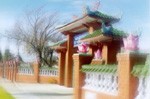 Mật TôngMật TôngMật TôngWebmaster:quangduc@tpg.com.auTrở về Thư Mục Mật Tông